ACADEMIA EXPORTATORULUI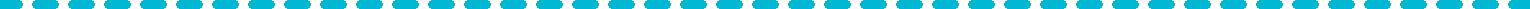 Formular de aplicarepentru participanți la cursul de instruirePractici de Export și de Finanțare a Comerțului Exterior pentru Exportatorii cu experiență23 - 26 aprilie 2018, Chișinău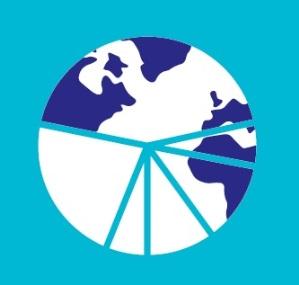 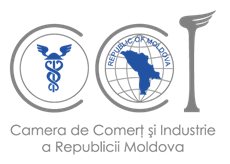 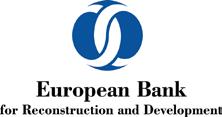 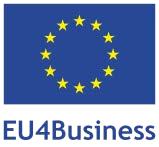 Formularul de aplicare va fi remis la adresa e-mail rodica.dimitriu@chamber.md Termen limită: 10 aprilie 2018. Numărul de participanți este limitat. Pentru informații suplimentare, Vă rugăm să telefonați la numărul: (022) 22 13 91. Persoana de contact: Rodica DimitriuÎntrebareRăspuns1Numele, prenumele aplicantului:2Denumirea companiei:3Care este funcția dvs în companie? 4Telefon (mobil):5Email:6Pagina web a companiei:7Adresa companiei:8Domeniul de activitate (industria/sectorul):9Sunteți producător/ comerciant / altele?10Descrieți activitatea companiei/ produsul sau serviciul:11Anul înregistrării companiei:12Numărul de angajați:13De cîți ani compania exportă?Mai puțin de 1 an1 - 2 ani3 - 5 aniMai mult de 5 ani14În care țări exportați?15Cineva din compania dvs este certificat în domeniul exportului?16Folosiți acreditivul?Dacă răspunsul la întrebarea 16 este NU, Vă rugăm să participați și la trainingul pentru “exportatorii începători”.Dacă răspunsul la întrebarea 16 este NU, Vă rugăm să participați și la trainingul pentru “exportatorii începători”.Dacă răspunsul la întrebarea 16 este NU, Vă rugăm să participați și la trainingul pentru “exportatorii începători”.17Cunoașteți termenii INCOTERMS?Dacă răspunsul la întrebarea 17 este NU, Vă rugăm să participați și la trainingul pentru “exportatorii începători”.Dacă răspunsul la întrebarea 17 este NU, Vă rugăm să participați și la trainingul pentru “exportatorii începători”.Dacă răspunsul la întrebarea 17 este NU, Vă rugăm să participați și la trainingul pentru “exportatorii începători”.18Importați materia primă/ componentele pentru fabricare sau producere?19Care sunt cele mai importante provocări / constrângeri cu care vă confruntați în activitatea de export?20Care sunt principalele lacune în cunoștințe de export în cadrul companiei Dvs?21Descrieți așteptările Dvs de la cursul de instruire22Cum ați aflat despre cursul de instruire?  FacebookDe la angajații BERDDe la angajații CCI a RMMediaAltele